Министерство образования Тульской областиГОСУДАРСТВЕННОЕ ПРОФЕССИОНАЛЬНОЕ ОБРАЗОВАТЕЛЬНОЕ УЧРЕЖДЕНИЕ ТУЛЬСКОЙ ОБЛАСТИ«ТУЛЬСКИЙ ГОСУДАРСТВЕННЫЙ КОММУНАЛЬНО-СТРОИТЕЛЬНЫЙ ТЕХНИКУМ»РАБОЧАЯ  ПРОГРАММА УЧЕБНОЙ ДИСЦИПЛИНЫОП.01 ЭКОНОМИКА ОРГАНИЗАЦИИ специальности 38.02.01 «Экономика и бухгалтерский учет (по отраслям)»Тула 2021Составлена в соответствии с федеральным государственным образовательным стандартом среднего профессионального образования по специальности 38.02.01 «Экономика и бухгалтерский учет (по отраслям)», утвержденным приказом Министерства образования и науки РФ  № 69 от 05.02.2018 г. и примерной основной образовательной программой, зарегистрированной в государственном реестре примерных основных образовательных программ от 5.04.2019 г.Разработчик: Демина И.Ю., преподаватель ГПОУ ТО «Тульский государственный коммунально-строительный техникум».Рецензент: Конькова Т.П.,  руководитель службы персонала АО «Тульский Международный Бизнес-Центр».СОДЕРЖАНИЕ1 ОБЩАЯ ХАРАКТЕРИСТИКА РАБОЧЕЙ ПРОГРАММЫ УЧЕБНОЙ 
ДИСЦИПЛИНЫ ЭКОНОМИКА ОРГАНИЗАЦИИ1.1 Область применения рабочей программыРабочая программа учебной дисциплины ОП.01 Экономика организации является частью основной образовательной программы в соответствии с ФГОС СПО 38.02.01 Экономика и бухгалтерский учет (по отраслям), утверждённым приказом Министерства образования и науки Российской Федерации 5 февраля 2018 гола № 69, зарегистрированным в Министерстве юстиции Российской Федерации 26 февраля 2018 года, регистрационный № 50137, укрупненной группы специальности 38.00.00  Экономика и управление.Образовательная деятельность при освоении отдельных компонентов учебной дисциплины «Экономика организации» организуется в форме практической подготовки.1.2 Место дисциплины в структуре основной образовательной программыУчебная дисциплина ОП.01 Экономика организации принадлежит к обязательным дисциплинам  профессионального цикла. 1.3 Цель и планируемые результаты освоения дисциплины 2 СТРУКТУРА И СОДЕРЖАНИЕ УЧЕБНОЙ ДИСЦИПЛИНЫ  2.1 Объем учебной дисциплины и виды учебной работы2.2 Тематический план и содержание учебной дисциплины 3 УСЛОВИЯ РЕАЛИЗАЦИИ ПРОГРАММЫ УЧЕБНОЙ ДИСЦИПЛИНЫРабочая программа может быть реализована с применением электронного обучения и дистанционных образовательных технологий. При реализации рабочей программы учебная деятельность осуществляется в форме практической подготовки в объеме 62,5 %.3.1 Требования к материально-техническому обеспечениюРеализация учебной дисциплины требует наличия учебного кабинета экономики организации. Оборудование учебного кабинета:посадочные места по количеству обучающихся;рабочее место преподавателя;комплект учебно-наглядных пособий по дисциплине;комплект учебно-методической документации (учебники и учебные пособия, сборники задач и упражнений, карточки-задания, комплекты  тестовых заданий).Технические средства обучения:калькуляторы по количеству обучающихся;компьютер с лицензионным программным обеспечением, выходом в Интернет и мультимедиапроектор;набор слайдов (мультимедиа-презентаций) по темам учебной дисциплины.3.2 Информационное обеспечение реализации программыДля реализации программы библиотечный фонд образовательной организации имеет печатные и электронные образовательные и информационные ресурсы, рекомендуемые для использования в образовательном процессе 3.2.1 Печатные изданияКонституция Российской Федерации от 12.12.1993 (действующая редакция);Бюджетный кодекс Российской Федерации от 31.07.1998 N 145-ФЗ (действующая редакция);Гражданский кодекс Российской Федерации в 4 частях (действующая редакция);Кодекс Российской Федерации об административных правонарушениях  от 30.12.2001 N 195-ФЗ (действующая редакция);Налоговый кодекс Российской Федерации в 2 частях (действующая редакция);Трудовой кодекс Российской Федерации от 30.12.2001  N 197-ФЗ (действующая редакция);Уголовный кодекс Российской Федерации от 13.06.1996 N 63-ФЗ (действующая редакция);Федеральный закон от 24.07.1998 N 125-ФЗ (действующая редакция) «Об обязательном социальном страховании от несчастных случаев на производстве и профессиональных заболеваний»;Федеральный закон от 07.08.2001 N 115-ФЗ (действующая редакция)  «О противодействии легализации (отмыванию) доходов, полученных преступным путем, и финансированию терроризма»;Федеральный закон от 15.12.2001 N 167-ФЗ (действующая редакция)  «Об обязательном пенсионном страховании в Российской Федерации»;Федеральный закон от 26.10.2002 N 127-ФЗ (действующая редакция) «О несостоятельности (банкротстве);Федеральный закон от 10.12.2003 N 173-ФЗ (действующая редакция) «О валютном регулировании и валютном контроле»;Федеральный закон от 29.07.2004 N 98-ФЗ (действующая редакция) «О коммерческой тайне»;Федеральный закон от 27.07.2006 N 152-ФЗ (действующая редакция) «О персональных данных»;Федеральный закон от 29.12.2006 N 255-ФЗ (действующая редакция)  «Об обязательном социальном страховании на случай временной нетрудоспособности и в связи с материнством»;Федеральный закон от 25.12.2008 N 273-ФЗ (действующая редакция) «О противодействии коррупции»;Федеральный закон от 30.12.2008 N 307-ФЗ (действующая редакция) «Об аудиторской деятельности»;Федеральный закон от 27.07.2010 N 208-ФЗ (действующая редакция) «О консолидированной финансовой отчетности»;Федеральный закон от 27.11.2010 N 311-ФЗ (действующая редакция) «О таможенном регулировании в Российской Федерации»;Федеральный закон от 29.11.2010 N 326-ФЗ (действующая редакция) «Об обязательном медицинском страховании в Российской Федерации»;Федеральный закон от 06.12.2011 N 402-ФЗ «О бухгалтерском учете» (действующая редакция);Федеральный закон от 26.12.1995 N 208-ФЗ (действующая редакция) «Об акционерных обществах»;Федеральный закон от 02.12.1990 N 395-1 (действующая редакция) «О банках и банковской деятельности»;Федеральный закон от 16.07.1998 N 102-ФЗ (действующая редакция) «Об ипотеке (залоге недвижимости)»;Федеральный закон от 27.06.2011 N 161-ФЗ (действующая редакция) «О национальной платежной системе»;Федеральный закон от 22.04.1996 N 39-ФЗ (действующая редакция) «О рынке ценных бумаг»;Федеральный закон от 29.10.1998 N 164-ФЗ (действующая редакция) «О финансовой аренде (лизинге)»;Закон РФ от 27.11.1992 N 4015-1 (действующая редакция) «Об организации страхового дела в Российской Федерации»;Федеральный закон от 29.07.1998 N 136-ФЗ (действующая редакция) «Об особенностях эмиссии и обращения государственных и муниципальных ценных бумаг»;Федеральный закон от 10.07.2002 N 86-ФЗ (действующая редакция) «О Центральном банке Российской Федерации (Банке России)»; Федеральный закон от 29.11.2001 N 156-ФЗ (действующая редакция) «Об инвестиционных фондах»;Федеральный закон от 10.12.2003 N 173-ФЗ (действующая редакция) «О валютном регулировании и валютном контроле»;Федеральный закон от 08.12.2003 N 164-ФЗ (действующая редакция) «Об основах государственного регулирования внешнеторговой деятельности»;Федеральный закон от 30.12.2004 N 218-ФЗ (действующая редакция) «О кредитных историях»;Федеральный закон от 15.12.2001 N 167-ФЗ (действующая редакция) «Об обязательном пенсионном страховании в Российской Федерации»;Закон РФ «О защите прав потребителей»  07.02.1992.№ 2300-001 (действующая редакция)»;Постановление Правительства РФ от 01.12.2004 N 703 (действующая редакция) «О Федеральном казначействе»;Постановление Правительства РФ от 30.06.2004 N 329 (действующая редакция) «О Министерстве финансов Российской Федерации»;Борисов, Е. Ф.   Основы экономики: учебник и практикум для СПО / Е. Ф. Борисов. — 7-е изд., перераб. и доп. — М. : Издательство Юрайт, 2018. — 383 с. — (Серия: Профессиональное образование). — ISBN 978-5-534-02043-4.Грибов, В. Д.   Основы управленческой деятельности : учебник и практикум для СПО / В. Д. Грибов, Г. В. Кисляков. — М. : Издательство Юрайт, 2018. — 335 с. — (Серия: Профессиональное образование). — ISBN 978-5-9916-5904-8.Клочкова, Е. Н.   Экономика организации : учебник для СПО / Е. Н. Клочкова, В. И. Кузнецов, Т. Е. Платонова ; под ред. Е. Н. Клочковой. — М. : Издательство Юрайт, 2018. — 447 с. — (Серия : Профессиональное образование). — ISBN 978-5-534-05999-1.Клочкова, Е. Н.   Экономика предприятия : учебник для прикладного бакалавриата / Е. Н. Клочкова, В. И. Кузнецов, Т. Е. Платонова ; под ред. Е. Н. Клочковой. — М. : Издательство Юрайт, 2018. — 447 с. — (Серия : Бакалавр. Прикладной курс). — ISBN 978-5-534-06001-0.Корнеева, И. В.   Экономика организации. Практикум : учебное пособие для СПО / И. В. Корнеева, Г. Н. Русакова. — М. : Издательство Юрайт, 2018. — 123 с. — (Серия : Профессиональное образование). — ISBN 978-5-534-07176-4.Коршунов, В. В.   Экономика организации (предприятия) : учебник и практикум для прикладного бакалавриата / В. В. Коршунов. — 4-е изд., перераб. и доп. — М. : Издательство Юрайт, 2018. — 313 с. — (Серия : Бакалавр. Прикладной курс). — ISBN 978-5-534-03428-8.Коршунов, В. В. Экономика организации: учебник и практикум для СПО / В. В. Коршунов. — 4-е изд., перераб. и доп. — М. : Издательство Юрайт, 2018. — 313 с. — (Серия: Профессиональное образование). — ISBN 978-5-534-04630-4.Маховикова, Г. А. Микроэкономика : учебник и практикум для СПО / Г. А. Маховикова. — 2-е изд., перераб. и доп. — М. : Издательство Юрайт, 2018. — 281 с. — (Серия: Профессиональное образование). — ISBN 978-5-534-03474-5.Мокий, М. С. Экономика организации : учебник и практикум для СПО / М. С. Мокий, О. В. Азоева, В. С. Ивановский ; под ред. М. С. Мокия. — 3-е изд., перераб. и доп. — М. : Издательство Юрайт, 2018. — 284 с. — (Серия : Профессиональное образование). — ISBN 978-5-534-07494-9.Мокий, М. С.   Экономика фирмы : учебник и практикум для прикладного бакалавриата / М. С. Мокий, О. В. Азоева, В. С. Ивановский ; под ред. М. С. Мокия. — 3-е изд., перераб. и доп. — М. : Издательство Юрайт, 2018. — 284 с. — (Серия : Бакалавр. Прикладной курс). — ISBN 978-5-534-07493-2.Основы экономики организации. Практикум : учебное пособие для СПО / Л. А. Чалдаева [и др.] ; под ред. Л. А. Чалдаевой, А. В. Шарковой. — М. : Издательство Юрайт, 2018. — 299 с. — (Серия : Профессиональное образование). — ISBN 978-5-9916-9279-3.Поликарпова, Т. И. Основы экономики : учебник и практикум для СПО / Т. И. Поликарпова. — 4-е изд., испр. и доп. — М. : Издательство Юрайт, 2018. — 254 с. — (Серия: Профессиональное образование). — ISBN 978-5-534-07771-1.Родина, Г. А.   Основы экономики. Микроэкономика : учебник для СПО / Г. А. Родина, С. В. Тарасова ; под ред. Г. А. Родиной, С. В. Тарасовой. — М. : Издательство Юрайт, 2019. — 263 с. — (Серия : Профессиональное образование). — ISBN 978-5-534-03554-4.Сергеев, И. В.  Экономика организации (предприятия) : учебник и практикум для прикладного бакалавриата / И. В. Сергеев, И. И. Веретенникова. — 6-е изд., перераб. и доп. — М. : Издательство Юрайт, 2018. — 511 с. — (Серия : Бакалавр. Прикладной курс). — ISBN 978-5-534-08157-2.Шимко, П. Д.   Микроэкономика : учебник и практикум для прикладного бакалавриата / П. Д. Шимко. — М. : Издательство Юрайт, 2018. — 240 с. — (Серия : Бакалавр. Прикладной курс). — ISBN 978-5-534-00473-1.Шимко, П. Д.   Экономика организации : учебник и практикум для СПО / П. Д. Шимко. — М. : Издательство Юрайт, 2018. — 240 с. — (Серия : Профессиональное образование). — ISBN 978-5-534-01315-3. Экономика организации : учебник и практикум для СПО / А. В. Колышкин [и др.] ; под ред. А. В. Колышкина, С. А. Смирнова. — М. : Издательство Юрайт, 2018. — 498 с. — (Серия : Профессиональное образование). — ISBN 978-5-534-06278-6.3.2.2 Электронные издания (электронные ресурсы)Единое окно доступа к образовательным ресурсам http://window.edu.ru/Министерство образования и науки РФ ФГАУ «ФИРО» http://www.firo.ru/Портал «Всеобуч»- справочно-информационный образовательный сайт, единое окно доступа к образовательным ресурсам –http://www.edu-all.ru/Экономико–правовая библиотека [Электронный ресурс]. — Режим доступа : http://www.vuzlib.net.3.2.3 Дополнительные источники Информационно правовой портал http://konsultant.ru/Информационно правовой портал http://www.garant.ru/Официальный сайт Министерства Финансов Российской Федерации https://www.minfin.ru/ Официальный сайт Федеральной налоговой службы Российской Федерации https://www.nalog.ru/Официальный сайт Пенсионного фонда России http://www.pfrf.ru/Официальный сайт Фонда социального страхования http://fss.ru/Официальный сайт Фонда обязательного медицинского страхования http://www.ffoms.ru/Официальный сайт Центрального Банка Российской Федерации http://www.cbr.ru/Официальный сайт Президента России - http://www.kremlin.ru4 КОНТРОЛЬ И ОЦЕНКА РЕЗУЛЬТАТОВ ОСВОЕНИЯ УЧЕБНОЙ ДИСЦИПЛИНЫ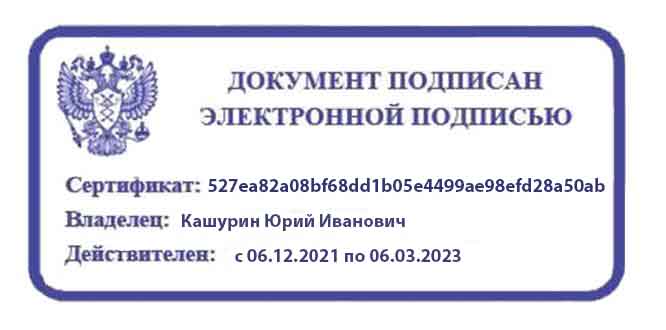 1 ОБЩАЯ ХАРАКТЕРИСТИКА РАБОЧЕЙ ПРОГРАММЫ УЧЕБНОЙ ДИСЦИПЛИНЫ42 СТРУКТУРА И СОДЕРЖАНИЕ УЧЕБНОЙ ДИСЦИПЛИНЫ 73 УСЛОВИЯ РЕАЛИЗАЦИИ ПРОГРАММЫ УЧЕБНОЙ ДИСЦИПЛИНЫ124 КОНТРОЛЬ И ОЦЕНКА РЕЗУЛЬТАТОВ ОСВОЕНИЯ УЧЕБНОЙ ДИСЦИПЛИНЫ19КодПК, ОК, ЛРУменияЗнанияОК 01ОК 02ОК 03ОК 04ОК 05ОК 09ОК 10ОК 11ПК 2.2ПК 2.5ЛР 1-13- распознавать задачу и/или проблему; - анализировать задачу и/или проблему и выделять её составные части; - определять этапы решения задачи; - выявлять и эффективно искать информацию, необходимую для решения задачи и/или проблемы;- составить план действия и реализовывать его; - определить необходимые ресурсы;- определять задачи для поиска информации; определять необходимые источники информации;- планировать процесс поиска; - структурировать получаемую информацию; - выделять наиболее значимое в перечне информации; - оценивать практическую значимость результатов поиска; - оформлять результаты поиска;- определять актуальность нормативно-правовой документации в профессиональной деятельности; - применять современную научную профессиональную терминологию;- определять и выстраивать траектории профессионального развития и самообразования;- организовывать работу коллектива и команды; взаимодействовать с коллегами, руководством, клиентами в ходе профессиональной деятельности;- грамотно излагать свои мысли и оформлять документы по профессиональной тематике на государственном языке, проявлять толерантность в рабочем коллективе;- применять средства информационных технологий для решения профессиональных задач; - использовать современное программное обеспечение;- пользоваться профессиональной документацией на государственном и иностранном языках;- выявлять достоинства и недостатки коммерческой идеи; - презентовать идеи открытия собственного дела в профессиональной деятельности;- определять цели и периодичность проведения инвентаризации;- руководствоваться нормативными правовыми актами, регулирующими порядок проведения инвентаризации активов;- готовить регистры аналитического учета по местам хранения активов и передавать их лицам, ответственным за подготовительный этап, для подбора документации, необходимой для проведения инвентаризации;- готовить регистры аналитического учета по местам хранения активов и передавать их лицам, ответственным за подготовительный этап, для подбора документации, необходимой для проведения инвентаризации;- выполнять работу по инвентаризации основных средств и отражать ее результаты в бухгалтерских проводках;- выполнять работу по инвентаризации нематериальных активов и отражать ее результаты в бухгалтерских проводках;- выполнять работу по инвентаризации и переоценке материально-производственных запасов и отражать ее результаты в бухгалтерских проводках;- участвовать в инвентаризации дебиторской и кредиторской задолженности организации;- пользоваться специальной терминологией при проведении инвентаризации активов;- давать характеристику активов организации;- составлять инвентаризационные описи;- проводить физический подсчет активов;- составлять сличительные ведомости и устанавливать соответствие данных о фактическом наличии средств данным бухгалтерского учета;- формировать бухгалтерские проводки по отражению недостачи активов, выявленных в ходе инвентаризации, независимо от причин их возникновения с целью контроля на счете 94 "Недостачи и потери от порчи ценностей";- формировать бухгалтерские проводки по списанию недостач в зависимости от причин их возникновения;- составлять акт по результатам инвентаризации;- проводить выверку финансовых обязательств;- проводить инвентаризацию расчетов;- выявлять задолженность, нереальную для взыскания, с целью принятия мер к взысканию задолженности с должников либо к списанию ее с учета;- проводить инвентаризацию недостач и потерь от порчи ценностей (счет 94), целевого финансирования (счет 86), доходов будущих периодов (счет 98).- актуальный профессиональный и социальный контекст, основные источники информации и ресурсы для решения задач и проблем в профессиональном и социальном контексте;- особенности денежного обращения (формы расчетов), понятие и сущность финансов, особенности взаимодействия и функционирования хозяйствующих субъектов, финансовые ресурсы хозяйствующих субъектов – структура и состав;- номенклатура информационных источников применяемых в профессиональной деятельности; приемы структурирования информации;- содержание актуальной нормативно-правовой документации;- современная научная и профессиональная терминология;- возможные траектории профессионального развития и самообразования;- значимость коллективных решений, работать в группе для решения ситуационных заданий;- особенности социального и культурного контекста; - правила оформления документов и построения устных сообщений;- современные средства и устройства информатизации; порядок их применения и программное обеспечение в профессиональной деятельности;- нормативно-правовые акты международные и РФ в области денежного обращения и финансов;-основы финансовой грамотности; - порядок выстраивания презентации; - финансовые инструменты,  кредитные банковские продукты.- нормативные правовые акты, регулирующие порядок проведения инвентаризации активов и обязательств;- основные понятия инвентаризации активов;- характеристику объектов, подлежащих инвентаризации;- цели и периодичность проведения инвентаризации имущества;- задачи и состав инвентаризационной комиссии;- процесс подготовки к инвентаризации, порядок подготовки регистров аналитического учета по объектам инвентаризации;- перечень лиц, ответственных за подготовительный этап для подбора документации, необходимой для проведения инвентаризации;- порядок выполнения работ по инвентаризации активов и обязательств;- порядок инвентаризации недостач и потерь от порчи ценностей;- методы сбора информации о деятельности объекта внутреннего контроля по выполнению требований правовой и нормативной базы и внутренних регламентов;- приемы физического подсчета активов;- порядок составления инвентаризационных описей и сроки передачи их в бухгалтерию;- порядок составления сличительных ведомостей в бухгалтерии и установление соответствия данных о фактическом наличии средств данным бухгалтерского учета;- порядок инвентаризации основных средств и отражение ее результатов в бухгалтерских проводках;- порядок инвентаризации нематериальных активов и отражение ее результатов в бухгалтерских проводках;- порядок инвентаризации и переоценки материально производственных запасов и отражение ее результатов в бухгалтерских проводках;- формирование бухгалтерских проводок по отражению недостачи ценностей, выявленные в ходе инвентаризации, независимо от причин их возникновения с целью контроля на счете 94 «Недостачи и потери от порчи ценностей»;- формирование бухгалтерских проводок по списанию недостач в зависимости от причин их возникновения;- процедуру составления акта по результатам инвентаризации;- порядок инвентаризации дебиторской и кредиторской задолженности организации;- порядок выявления задолженности, нереальной для взыскания, с целью принятия мер к взысканию задолженности с должников либо к списанию ее с учета.Вид учебной работыОбъем часовОбъем образовательной программы 91Самостоятельная учебная нагрузка2Всего учебных занятий80Всего реализуемых в форме практической подготовки50в том числе:в том числе:теоретическое обучение50лабораторные работы-практические занятия 30курсовая работа (проект)-Промежуточная аттестация проводится в форме экзамена9Наименование разделов и темСодержание учебного материала и формы организации деятельности обучающихсяОбъем в часахКоды компетенций и личностных результатов, формированию которых способствует элемент программы1234Раздел 1. Организация в условиях рынкаРаздел 1. Организация в условиях рынкаРаздел 1. Организация в условиях рынкаТема 1.1. Организация - основное звено экономикиСодержание учебного материала8ОК 01, ОК 02, ОК 03, ОК 04,ОК 05, ОК 09, ОК 10, ОК 11ЛР 1-13ПК 2.2, ПК 2.5Тема 1.1. Организация - основное звено экономикиПредпринимательская деятельность: сущность, виды. 8ОК 01, ОК 02, ОК 03, ОК 04,ОК 05, ОК 09, ОК 10, ОК 11ЛР 1-13ПК 2.2, ПК 2.5Тема 1.1. Организация - основное звено экономикиОрганизация: понятие и классификация.8ОК 01, ОК 02, ОК 03, ОК 04,ОК 05, ОК 09, ОК 10, ОК 11ЛР 1-13ПК 2.2, ПК 2.5Тема 1.1. Организация - основное звено экономикиПорядок образования и ликвидации субъектов хозяйствования.8ОК 01, ОК 02, ОК 03, ОК 04,ОК 05, ОК 09, ОК 10, ОК 11ЛР 1-13ПК 2.2, ПК 2.5Тема 1.1. Организация - основное звено экономикиОрганизационно - правовые формы организаций. Объединения организаций.8ОК 01, ОК 02, ОК 03, ОК 04,ОК 05, ОК 09, ОК 10, ОК 11ЛР 1-13ПК 2.2, ПК 2.5Тема 1.1. Организация - основное звено экономикиТематика практических занятий и лабораторных работОК 01, ОК 02, ОК 03, ОК 04,ОК 05, ОК 09, ОК 10, ОК 11ЛР 1-13ПК 2.2, ПК 2.5Тема 1.1. Организация - основное звено экономикиРабота с нормативными документами, регламентирующими деятельность коммерческих организаций. (реализация учебной деятельности в форме практической подготовки)2ОК 01, ОК 02, ОК 03, ОК 04,ОК 05, ОК 09, ОК 10, ОК 11ЛР 1-13ПК 2.2, ПК 2.5Тема 1.1. Организация - основное звено экономикиСамостоятельная работа обучающихся-ОК 01, ОК 02, ОК 03, ОК 04,ОК 05, ОК 09, ОК 10, ОК 11ЛР 1-13ПК 2.2, ПК 2.5Тема 1.2.Планирование деятельности организацииСодержание учебного материала4ОК 01, ОК 02, ОК 03, ОК 04,ОК 05, ОК 09, ОК 10, ОК 11ЛР 1-13ПК 2.2, ПК 2.5Тема 1.2.Планирование деятельности организацииПонятие и виды планирования. 4ОК 01, ОК 02, ОК 03, ОК 04,ОК 05, ОК 09, ОК 10, ОК 11ЛР 1-13ПК 2.2, ПК 2.5Тема 1.2.Планирование деятельности организацииСостав и содержание бизнес- плана. (реализация учебной деятельности в форме практической подготовки)4ОК 01, ОК 02, ОК 03, ОК 04,ОК 05, ОК 09, ОК 10, ОК 11ЛР 1-13ПК 2.2, ПК 2.5Тема 1.2.Планирование деятельности организацииТематика практических занятий и лабораторных работ-ОК 01, ОК 02, ОК 03, ОК 04,ОК 05, ОК 09, ОК 10, ОК 11ЛР 1-13ПК 2.2, ПК 2.5Тема 1.2.Планирование деятельности организацииСамостоятельная работа обучающихся-ОК 01, ОК 02, ОК 03, ОК 04,ОК 05, ОК 09, ОК 10, ОК 11ЛР 1-13ПК 2.2, ПК 2.5Раздел 2. Материально-техническая база организацииРаздел 2. Материально-техническая база организацииТема 2.1.Основной капитал и его роль в производствеСодержание учебного материала 6ОК 01, ОК 02, ОК 03, ОК 04,ОК 05, ОК 09, ОК 10, ОК 11ЛР 1-13ПК 2.2, ПК 2.5Тема 2.1.Основной капитал и его роль в производствеПонятие, состав и структура основных средств. 6ОК 01, ОК 02, ОК 03, ОК 04,ОК 05, ОК 09, ОК 10, ОК 11ЛР 1-13ПК 2.2, ПК 2.5Тема 2.1.Основной капитал и его роль в производствеИзнос и амортизация основных средств. (реализация учебной деятельности в форме практической подготовки)6ОК 01, ОК 02, ОК 03, ОК 04,ОК 05, ОК 09, ОК 10, ОК 11ЛР 1-13ПК 2.2, ПК 2.5Тема 2.1.Основной капитал и его роль в производствеПоказатели эффективности использования основных средств. Нематериальные активы.6ОК 01, ОК 02, ОК 03, ОК 04,ОК 05, ОК 09, ОК 10, ОК 11ЛР 1-13ПК 2.2, ПК 2.5Тема 2.1.Основной капитал и его роль в производствеТематика практических занятий и лабораторных работОК 01, ОК 02, ОК 03, ОК 04,ОК 05, ОК 09, ОК 10, ОК 11ЛР 1-13ПК 2.2, ПК 2.5Тема 2.1.Основной капитал и его роль в производствеРасчёт среднегодовой стоимости основных средств (реализация учебной деятельности в форме практической подготовки)6ОК 01, ОК 02, ОК 03, ОК 04,ОК 05, ОК 09, ОК 10, ОК 11ЛР 1-13ПК 2.2, ПК 2.5Тема 2.1.Основной капитал и его роль в производствеРасчет амортизации основных средств (реализация учебной деятельности в форме практической подготовки)6ОК 01, ОК 02, ОК 03, ОК 04,ОК 05, ОК 09, ОК 10, ОК 11ЛР 1-13ПК 2.2, ПК 2.5Тема 2.1.Основной капитал и его роль в производствеРасчёт показателей эффективности использования основных средств (реализация учебной деятельности в форме практической подготовки)6ОК 01, ОК 02, ОК 03, ОК 04,ОК 05, ОК 09, ОК 10, ОК 11ЛР 1-13ПК 2.2, ПК 2.5Тема 2.1.Основной капитал и его роль в производствеСамостоятельная работа обучающихся-ОК 01, ОК 02, ОК 03, ОК 04,ОК 05, ОК 09, ОК 10, ОК 11ЛР 1-13ПК 2.2, ПК 2.5Тема 2.2.Оборотный капиталСодержание учебного материалаОК 01, ОК 02, ОК 03, ОК 04,ОК 05, ОК 09, ОК 10, ОК 11ЛР 1-13ПК 2.2, ПК 2.5Тема 2.2.Оборотный капиталОборотные средства: понятие, состав, структура.6ОК 01, ОК 02, ОК 03, ОК 04,ОК 05, ОК 09, ОК 10, ОК 11ЛР 1-13ПК 2.2, ПК 2.5Тема 2.2.Оборотный капиталОпределение потребности в оборотных средствах. Источники формирования оборотных средств. 6ОК 01, ОК 02, ОК 03, ОК 04,ОК 05, ОК 09, ОК 10, ОК 11ЛР 1-13ПК 2.2, ПК 2.5Тема 2.2.Оборотный капиталПоказатели эффективности использования оборотных средств. Пути ускорения оборачиваемости. (реализация учебной деятельности в форме практической подготовки)6ОК 01, ОК 02, ОК 03, ОК 04,ОК 05, ОК 09, ОК 10, ОК 11ЛР 1-13ПК 2.2, ПК 2.5Тема 2.2.Оборотный капиталТематика практических занятий и лабораторных работОК 01, ОК 02, ОК 03, ОК 04,ОК 05, ОК 09, ОК 10, ОК 11ЛР 1-13ПК 2.2, ПК 2.5Тема 2.2.Оборотный капиталРасчёт норматива оборотных средств (реализация учебной деятельности в форме практической подготовки)4ОК 01, ОК 02, ОК 03, ОК 04,ОК 05, ОК 09, ОК 10, ОК 11ЛР 1-13ПК 2.2, ПК 2.5Тема 2.2.Оборотный капиталРасчёт показателей эффективности использования оборотных средств (реализация учебной деятельности в форме практической подготовки)4ОК 01, ОК 02, ОК 03, ОК 04,ОК 05, ОК 09, ОК 10, ОК 11ЛР 1-13ПК 2.2, ПК 2.5Тема 2.2.Оборотный капиталСамостоятельная работа обучающихся-Тема 2.3.Капитальные вложения и их эффективностьСодержание учебного материалаОК 01, ОК 02, ОК 03, ОК 04,ОК 05, ОК 09, ОК 10, ОК 11ЛР 1-13ПК 2.2, ПК 2.5Тема 2.3.Капитальные вложения и их эффективностьКапитальные вложения.4ОК 01, ОК 02, ОК 03, ОК 04,ОК 05, ОК 09, ОК 10, ОК 11ЛР 1-13ПК 2.2, ПК 2.5Тема 2.3.Капитальные вложения и их эффективностьЭффективность капитальных вложений. (реализация учебной деятельности в форме практической подготовки)4ОК 01, ОК 02, ОК 03, ОК 04,ОК 05, ОК 09, ОК 10, ОК 11ЛР 1-13ПК 2.2, ПК 2.5Тема 2.3.Капитальные вложения и их эффективностьТематика практических занятий и лабораторных работОК 01, ОК 02, ОК 03, ОК 04,ОК 05, ОК 09, ОК 10, ОК 11ЛР 1-13ПК 2.2, ПК 2.5Тема 2.3.Капитальные вложения и их эффективностьРасчет эффективности капитальных вложений простыми методами (реализация учебной деятельности в форме практической подготовки)4ОК 01, ОК 02, ОК 03, ОК 04,ОК 05, ОК 09, ОК 10, ОК 11ЛР 1-13ПК 2.2, ПК 2.5Тема 2.3.Капитальные вложения и их эффективностьРасчет эффективности капитальных вложений с учетом дисконтирования (реализация учебной деятельности в форме практической подготовки)4ОК 01, ОК 02, ОК 03, ОК 04,ОК 05, ОК 09, ОК 10, ОК 11ЛР 1-13ПК 2.2, ПК 2.5Тема 2.3.Капитальные вложения и их эффективностьСамостоятельная работа обучающихся-ОК 01, ОК 02, ОК 03, ОК 04,ОК 05, ОК 09, ОК 10, ОК 11ЛР 1-13ПК 2.2, ПК 2.5Раздел 3. Кадры и оплата труда в организацииРаздел 3. Кадры и оплата труда в организацииРаздел 3. Кадры и оплата труда в организацииТема 3.1.Кадры организации и производительность трудаСодержание учебного материалаОК 01, ОК 02, ОК 03, ОК 04,ОК 05, ОК 09, ОК 10, ОК 11ЛР 1-13ПК 2.2, ПК 2.5Тема 3.1.Кадры организации и производительность трудаПерсонал организации: понятие, классификация. Нормирование труда. Производительность труда. Мотивация труда.  (реализация учебной деятельности в форме практической подготовки)2ОК 01, ОК 02, ОК 03, ОК 04,ОК 05, ОК 09, ОК 10, ОК 11ЛР 1-13ПК 2.2, ПК 2.5Тема 3.1.Кадры организации и производительность трудаТематика практических занятий и лабораторных работОК 01, ОК 02, ОК 03, ОК 04,ОК 05, ОК 09, ОК 10, ОК 11ЛР 1-13ПК 2.2, ПК 2.5Тема 3.1.Кадры организации и производительность трудаРасчет показателей обеспеченности трудовыми ресурсами (реализация учебной деятельности в форме практической подготовки)4ОК 01, ОК 02, ОК 03, ОК 04,ОК 05, ОК 09, ОК 10, ОК 11ЛР 1-13ПК 2.2, ПК 2.5Тема 3.1.Кадры организации и производительность трудаРасчет производительности труда (реализация учебной деятельности в форме практической подготовки)4ОК 01, ОК 02, ОК 03, ОК 04,ОК 05, ОК 09, ОК 10, ОК 11ЛР 1-13ПК 2.2, ПК 2.5Тема 3.1.Кадры организации и производительность трудаСамостоятельная работа обучающихсяОК 01, ОК 02, ОК 03, ОК 04,ОК 05, ОК 09, ОК 10, ОК 11ЛР 1-13ПК 2.2, ПК 2.5Тема 3.2.Организация оплаты трудаСодержание учебного материалаОК 01, ОК 02, ОК 03, ОК 04,ОК 05, ОК 09, ОК 10, ОК 11ЛР 1-13ПК 2.2, ПК 2.5Тема 3.2.Организация оплаты трудаСущность и принципы оплаты труда. Бестарифная система оплаты труда. Тарифная система и её элементы.  (реализация учебной деятельности в форме практической подготовки)4ОК 01, ОК 02, ОК 03, ОК 04,ОК 05, ОК 09, ОК 10, ОК 11ЛР 1-13ПК 2.2, ПК 2.5Тема 3.2.Организация оплаты трудаТематика практических занятий и лабораторных работОК 01, ОК 02, ОК 03, ОК 04,ОК 05, ОК 09, ОК 10, ОК 11ЛР 1-13ПК 2.2, ПК 2.5Тема 3.2.Организация оплаты трудаРасчёт заработной платы (реализация учебной деятельности в форме практической подготовки)2ОК 01, ОК 02, ОК 03, ОК 04,ОК 05, ОК 09, ОК 10, ОК 11ЛР 1-13ПК 2.2, ПК 2.5Тема 3.2.Организация оплаты трудаСамостоятельная работа обучающихся-ОК 01, ОК 02, ОК 03, ОК 04,ОК 05, ОК 09, ОК 10, ОК 11ЛР 1-13ПК 2.2, ПК 2.5Раздел 4. Издержки, цена, прибыль и рентабельность - основные показатели деятельности экономического субъектаРаздел 4. Издержки, цена, прибыль и рентабельность - основные показатели деятельности экономического субъектаРаздел 4. Издержки, цена, прибыль и рентабельность - основные показатели деятельности экономического субъектаТема 4.1.Издержки производстваСодержание учебного материалаОК 01, ОК 02, ОК 03, ОК 04,ОК 05, ОК 09, ОК 10, ОК 11ЛР 1-13ПК 2.2, ПК 2.5Тема 4.1.Издержки производстваПонятие себестоимости продукции, её виды.  Смета затрат на производство продукции. Группировка затрат по статьям калькуляции.  (реализация учебной деятельности в форме практической подготовки)4ОК 01, ОК 02, ОК 03, ОК 04,ОК 05, ОК 09, ОК 10, ОК 11ЛР 1-13ПК 2.2, ПК 2.5Тема 4.1.Издержки производстваТематика практических занятий и лабораторных работОК 01, ОК 02, ОК 03, ОК 04,ОК 05, ОК 09, ОК 10, ОК 11ЛР 1-13ПК 2.2, ПК 2.5Тема 4.1.Издержки производстваРасчёт сметы затрат на производство (реализация учебной деятельности в форме практической подготовки)4ОК 01, ОК 02, ОК 03, ОК 04,ОК 05, ОК 09, ОК 10, ОК 11ЛР 1-13ПК 2.2, ПК 2.5Тема 4.1.Издержки производстваРасчёт себестоимости единицы продукции. Расчёт снижения себестоимости (реализация учебной деятельности в форме практической подготовки)4ОК 01, ОК 02, ОК 03, ОК 04,ОК 05, ОК 09, ОК 10, ОК 11ЛР 1-13ПК 2.2, ПК 2.5Тема 4.1.Издержки производстваСамостоятельная работа обучающихсяОК 01, ОК 02, ОК 03, ОК 04,ОК 05, ОК 09, ОК 10, ОК 11ЛР 1-13ПК 2.2, ПК 2.5Тема 4.2.Цена и ценообразованиеСодержание учебного материалаОК 01, ОК 02, ОК 03, ОК 04,ОК 05, ОК 09, ОК 10, ОК 11ЛР 1-13ПК 2.2, ПК 2.5Тема 4.2.Цена и ценообразованиеПонятие, функции, виды цен. Порядок ценообразования. (реализация учебной деятельности в форме практической подготовки)2ОК 01, ОК 02, ОК 03, ОК 04,ОК 05, ОК 09, ОК 10, ОК 11ЛР 1-13ПК 2.2, ПК 2.5Тема 4.2.Цена и ценообразованиеТематика практических занятий и лабораторных работ-ОК 01, ОК 02, ОК 03, ОК 04,ОК 05, ОК 09, ОК 10, ОК 11ЛР 1-13ПК 2.2, ПК 2.5Тема 4.2.Цена и ценообразованиеСамостоятельная работа обучающихся-ОК 01, ОК 02, ОК 03, ОК 04,ОК 05, ОК 09, ОК 10, ОК 11ЛР 1-13ПК 2.2, ПК 2.5Тема 4.3.Прибыль и рентабельностьСодержание учебного материалаОК 01, ОК 02, ОК 03, ОК 04,ОК 05, ОК 09, ОК 10, ОК 11ЛР 1-13ПК 2.2, ПК 2.5Тема 4.3.Прибыль и рентабельностьПрибыль и ее виды. Рентабельность и её виды. (реализация учебной деятельности в форме практической подготовки)4ОК 01, ОК 02, ОК 03, ОК 04,ОК 05, ОК 09, ОК 10, ОК 11ЛР 1-13ПК 2.2, ПК 2.5Тема 4.3.Прибыль и рентабельностьРентабельность и её виды. (реализация учебной деятельности в форме практической подготовки)4ОК 01, ОК 02, ОК 03, ОК 04,ОК 05, ОК 09, ОК 10, ОК 11ЛР 1-13ПК 2.2, ПК 2.5Тема 4.3.Прибыль и рентабельностьТематика практических занятий и лабораторных работОК 01, ОК 02, ОК 03, ОК 04,ОК 05, ОК 09, ОК 10, ОК 11ЛР 1-13ПК 2.2, ПК 2.5Тема 4.3.Прибыль и рентабельностьРасчёт прибыли экономического субъекта (реализация учебной деятельности в форме практической подготовки)4ОК 01, ОК 02, ОК 03, ОК 04,ОК 05, ОК 09, ОК 10, ОК 11ЛР 1-13ПК 2.2, ПК 2.5Тема 4.3.Прибыль и рентабельностьРасчёт рентабельности (реализация учебной деятельности в форме практической подготовки)4ОК 01, ОК 02, ОК 03, ОК 04,ОК 05, ОК 09, ОК 10, ОК 11ЛР 1-13ПК 2.2, ПК 2.5Тема 4.3.Прибыль и рентабельностьКонтрольная работа2ОК 01, ОК 02, ОК 03, ОК 04,ОК 05, ОК 09, ОК 10, ОК 11ЛР 1-13ПК 2.2, ПК 2.5Тема 4.3.Прибыль и рентабельностьСамостоятельная работа обучающихсяОК 01, ОК 02, ОК 03, ОК 04,ОК 05, ОК 09, ОК 10, ОК 11ЛР 1-13ПК 2.2, ПК 2.5Раздел 5. Внешнеэкономическая деятельность экономического субъектаРаздел 5. Внешнеэкономическая деятельность экономического субъектаОК 01, ОК 02, ОК 03, ОК 04,ОК 05, ОК 09, ОК 10, ОК 11ЛР 1-13ПК 2.2, ПК 2.5Тема 5.1.Внешнеэкономическая деятельность организацииСодержание учебного материалаОК 01, ОК 02, ОК 03, ОК 04,ОК 05, ОК 09, ОК 10, ОК 11ЛР 1-13ПК 2.2, ПК 2.5Тема 5.1.Внешнеэкономическая деятельность организацииОсновные формы внешнеэкономических связей. 4ОК 01, ОК 02, ОК 03, ОК 04,ОК 05, ОК 09, ОК 10, ОК 11ЛР 1-13ПК 2.2, ПК 2.5Тема 5.1.Внешнеэкономическая деятельность организацииВиды сделок во внешнеэкономической деятельности и организация международных расчётов.4ОК 01, ОК 02, ОК 03, ОК 04,ОК 05, ОК 09, ОК 10, ОК 11ЛР 1-13ПК 2.2, ПК 2.5Тема 5.1.Внешнеэкономическая деятельность организацииТематика практических занятий и лабораторных работ-ОК 01, ОК 02, ОК 03, ОК 04,ОК 05, ОК 09, ОК 10, ОК 11ЛР 1-13ПК 2.2, ПК 2.5Тема 5.1.Внешнеэкономическая деятельность организацииСамостоятельная работа обучающихсяПроработка конспектов занятий, учебной и специальной литературы, работа с информационными порталами по вопросам:Виды предпринимательства и их развитие.Особенности организации предпринимательской деятельности за рубежом.Бизнес-план как основа внутрифирменного планирования.Логистика и её роль в выполнении производственной программы.Виды аренды: лизинг, хайринг, рентинг и др.Формы управления движением нематериальных активов: лицензирование, франчайзинг, инжиниринг, эккаунтинг и их особенности.Определение эффективности капитальных вложений.Мотивация труда.Минимальный размер оплаты труда (МРОТ) и динамика его изменения.Методы совершенствования организации труда в организации.Совершенствование тарифной и бестарифной систем оплаты труда.Проблемы дифференциации оплаты труда в России.Пути снижения затрат на производство и реализацию продукции (работ, услуг).Методы ценообразования.Антимонопольная политика в области ценообразования.Пути совершенствования роста прибыли экономического субъекта.2ОК 01, ОК 02, ОК 03, ОК 04,ОК 05, ОК 09, ОК 10, ОК 11ЛР 1-13ПК 2.2, ПК 2.5ИтогоИтого82Промежуточная аттестацияПромежуточная аттестация9ВсегоВсего91Результаты обученияКритерии оценкиФормы и методы оценкиПеречень знаний, осваиваемых в рамках дисциплины: - актуальный профессиональный и социальный контекст, основные источники информации и ресурсы для решения задач и проблем в профессиональном и социальном контексте;- особенности денежного обращения (формы расчетов), понятие и сущность финансов, особенности взаимодействия и функционирования хозяйствующих субъектов, финансовые ресурсы хозяйствующих субъектов – структура и состав;- номенклатура информационных источников применяемых в профессиональной деятельности; приемы структурирования информации;- содержание актуальной нормативно-правовой документации;- современная научная и профессиональная терминология;- возможные траектории профессионального развития и самообразования;- значимость коллективных решений, работать в группе для решения ситуационных заданий;- особенности социального и культурного контекста; - правила оформления документов и построения устных сообщений;- современные средства и устройства информатизации; порядок их применения и программное обеспечение в профессиональной деятельности;- нормативно-правовые акты международные и РФ в области денежного обращения и финансов;-основы финансовой грамотности; - порядок выстраивания презентации; - финансовые инструменты,  кредитные банковские продукты.- нормативные правовые акты, регулирующие порядок проведения инвентаризации активов и обязательств;- основные понятия инвентаризации активов;- характеристику объектов, подлежащих инвентаризации;- цели и периодичность проведения инвентаризации имущества;- задачи и состав инвентаризационной комиссии;- процесс подготовки к инвентаризации, порядок подготовки регистров аналитического учета по объектам инвентаризации;- перечень лиц, ответственных за подготовительный этап для подбора документации, необходимой для проведения инвентаризации;- порядок выполнения работ по инвентаризации активов и обязательств;- порядок инвентаризации недостач и потерь от порчи ценностей;- методы сбора информации о деятельности объекта внутреннего контроля по выполнению требований правовой и нормативной базы и внутренних регламентов;- приемы физического подсчета активов;- порядок составления инвентаризационных описей и сроки передачи их в бухгалтерию;- порядок составления сличительных ведомостей в бухгалтерии и установление соответствия данных о фактическом наличии средств данным бухгалтерского учета;- порядок инвентаризации основных средств и отражение ее результатов в бухгалтерских проводках;- порядок инвентаризации нематериальных активов и отражение ее результатов в бухгалтерских проводках;- порядок инвентаризации и переоценки материально производственных запасов и отражение ее результатов в бухгалтерских проводках;- формирование бухгалтерских проводок по отражению недостачи ценностей, выявленные в ходе инвентаризации, независимо от причин их возникновения с целью контроля на счете 94 «Недостачи и потери от порчи ценностей»;- формирование бухгалтерских проводок по списанию недостач в зависимости от причин их возникновения;- процедуру составления акта по результатам инвентаризации;- порядок инвентаризации дебиторской и кредиторской задолженности организации;- порядок выявления задолженности, нереальной для взыскания, с целью принятия мер к взысканию задолженности с должников либо к списанию ее с учета. «Отлично» выставляется обучающемуся, если он глубоко и прочно усвоил программный материал курса, исчерпывающе, последовательно, четко и логически стройно его излагает, умеет тесно увязывать теорию с практикой, свободно справляется с задачами и вопросами, не затрудняется с ответами при видоизменении заданий, правильно обосновывает принятые решения, владеет разносторонними навыками и приемами выполнения практических задач; «Хорошо» выставляется обучающемуся, если он твердо знает материал курса, грамотно и по существу излагает его, не допуская существенных неточностей в ответе на вопрос, правильно применяет теоретические положения при решении практических вопросов и задач, владеет необходимыми навыками и приемами их выполнения; «Удовлетворительно» выставляется обучающемуся, если он имеет знания только основного материала, но не усвоил его деталей, допускает неточности, недостаточно правильные формулировки, нарушения логической последовательности в изложении программного материала, испытывает затруднения при выполнении практических задач; «Неудовлетворительно» выставляется обучающемуся, который не знает значительной части программного материала, допускает существенные ошибки, неуверенно, с большими затруднениями решает практические задачи или не справляется с ними самостоятельно.устный опростестированиевыполнение индивидуальных заданий различной сложностиоценка ответов в ходе эвристической беседы, тестированиеоценка выполнения практического задания (работы)контрольная работаПеречень умений, осваиваемых в рамках дисциплины: - распознавать задачу и/или проблему; - анализировать задачу и/или проблему и выделять её составные части; - определять этапы решения задачи; - выявлять и эффективно искать информацию, необходимую для решения задачи и/или проблемы;- составить план действия и реализовывать его; - определить необходимые ресурсы;- определять задачи для поиска информации; определять необходимые источники информации;- планировать процесс поиска; - структурировать получаемую информацию; - выделять наиболее значимое в перечне информации; - оценивать практическую значимость результатов поиска; - оформлять результаты поиска;- определять актуальность нормативно-правовой документации в профессиональной деятельности; - применять современную научную профессиональную терминологию;- определять и выстраивать траектории профессионального развития и самообразования;- организовывать работу коллектива и команды; взаимодействовать с коллегами, руководством, клиентами в ходе профессиональной деятельности;- грамотно излагать свои мысли и оформлять документы по профессиональной тематике на государственном языке, проявлять толерантность в рабочем коллективе;- применять средства информационных технологий для решения профессиональных задач; - использовать современное программное обеспечение;- пользоваться профессиональной документацией на государственном и иностранном языках;- выявлять достоинства и недостатки коммерческой идеи; - презентовать идеи открытия собственного дела в профессиональной деятельности;- определять цели и периодичность проведения инвентаризации;- руководствоваться нормативными правовыми актами, регулирующими порядок проведения инвентаризации активов;- готовить регистры аналитического учета по местам хранения активов и передавать их лицам, ответственным за подготовительный этап, для подбора документации, необходимой для проведения инвентаризации;- готовить регистры аналитического учета по местам хранения активов и передавать их лицам, ответственным за подготовительный этап, для подбора документации, необходимой для проведения инвентаризации;- выполнять работу по инвентаризации основных средств и отражать ее результаты в бухгалтерских проводках;- выполнять работу по инвентаризации нематериальных активов и отражать ее результаты в бухгалтерских проводках;- выполнять работу по инвентаризации и переоценке материально-производственных запасов и отражать ее результаты в бухгалтерских проводках;- участвовать в инвентаризации дебиторской и кредиторской задолженности организации;- пользоваться специальной терминологией при проведении инвентаризации активов;- давать характеристику активов организации;- составлять инвентаризационные описи;- проводить физический подсчет активов;- составлять сличительные ведомости и устанавливать соответствие данных о фактическом наличии средств данным бухгалтерского учета;- формировать бухгалтерские проводки по отражению недостачи активов, выявленных в ходе инвентаризации, независимо от причин их возникновения с целью контроля на счете 94 "Недостачи и потери от порчи ценностей";- формировать бухгалтерские проводки по списанию недостач в зависимости от причин их возникновения;- составлять акт по результатам инвентаризации;- проводить выверку финансовых обязательств;- проводить инвентаризацию расчетов;- выявлять задолженность, нереальную для взыскания, с целью принятия мер к взысканию задолженности с должников либо к списанию ее с учета;- проводить инвентаризацию недостач и потерь от порчи ценностей (счет 94), целевого финансирования (счет 86), доходов будущих периодов (счет 98). «Отлично» выставляется обучающемуся, если он глубоко и прочно усвоил программный материал курса, исчерпывающе, последовательно, четко и логически стройно его излагает, умеет тесно увязывать теорию с практикой, свободно справляется с задачами и вопросами, не затрудняется с ответами при видоизменении заданий, правильно обосновывает принятые решения, владеет разносторонними навыками и приемами выполнения практических задач; «Хорошо» выставляется обучающемуся, если он твердо знает материал курса, грамотно и по существу излагает его, не допуская существенных неточностей в ответе на вопрос, правильно применяет теоретические положения при решении практических вопросов и задач, владеет необходимыми навыками и приемами их выполнения; «Удовлетворительно» выставляется обучающемуся, если он имеет знания только основного материала, но не усвоил его деталей, допускает неточности, недостаточно правильные формулировки, нарушения логической последовательности в изложении программного материала, испытывает затруднения при выполнении практических задач; «Неудовлетворительно» выставляется обучающемуся, который не знает значительной части программного материала, допускает существенные ошибки, неуверенно, с большими затруднениями решает практические задачи или не справляется с ними самостоятельно.устный опростестированиевыполнение индивидуальных заданий различной сложностиоценка ответов в ходе эвристической беседы, тестированиеоценка выполнения практического задания (работы)контрольная работаПеречень знаний, осваиваемых в рамках дисциплины: - актуальный профессиональный и социальный контекст, основные источники информации и ресурсы для решения задач и проблем в профессиональном и социальном контексте;- особенности денежного обращения (формы расчетов), понятие и сущность финансов, особенности взаимодействия и функционирования хозяйствующих субъектов, финансовые ресурсы хозяйствующих субъектов – структура и состав;- номенклатура информационных источников применяемых в профессиональной деятельности; приемы структурирования информации;- содержание актуальной нормативно-правовой документации;- современная научная и профессиональная терминология;- возможные траектории профессионального развития и самообразования;- значимость коллективных решений, работать в группе для решения ситуационных заданий;- особенности социального и культурного контекста; - правила оформления документов и построения устных сообщений;- современные средства и устройства информатизации; порядок их применения и программное обеспечение в профессиональной деятельности;- нормативно-правовые акты международные и РФ в области денежного обращения и финансов;-основы финансовой грамотности; - порядок выстраивания презентации; - финансовые инструменты,  кредитные банковские продукты;- нормативные правовые акты, регулирующие порядок проведения инвентаризации активов и обязательств;- основные понятия инвентаризации активов;- характеристику объектов, подлежащих инвентаризации;- цели и периодичность проведения инвентаризации имущества;- задачи и состав инвентаризационной комиссии;- процесс подготовки к инвентаризации, порядок подготовки регистров аналитического учета по объектам инвентаризации;- перечень лиц, ответственных за подготовительный этап для подбора документации, необходимой для проведения инвентаризации;- порядок выполнения работ по инвентаризации активов и обязательств;- порядок инвентаризации недостач и потерь от порчи ценностей;- методы сбора информации о деятельности объекта внутреннего контроля по выполнению требований правовой и нормативной базы и внутренних регламентов;- приемы физического подсчета активов;- порядок составления инвентаризационных описей и сроки передачи их в бухгалтерию;- порядок составления сличительных ведомостей в бухгалтерии и установление соответствия данных о фактическом наличии средств данным бухгалтерского учета;- порядок инвентаризации основных средств и отражение ее результатов в бухгалтерских проводках;- порядок инвентаризации нематериальных активов и отражение ее результатов в бухгалтерских проводках;- порядок инвентаризации и переоценки материально производственных запасов и отражение ее результатов в бухгалтерских проводках;- формирование бухгалтерских проводок по отражению недостачи ценностей, выявленные в ходе инвентаризации, независимо от причин их возникновения с целью контроля на счете 94 «Недостачи и потери от порчи ценностей»;- формирование бухгалтерских проводок по списанию недостач в зависимости от причин их возникновения;- процедуру составления акта по результатам инвентаризации;- порядок инвентаризации дебиторской и кредиторской задолженности организации;- порядок инвентаризации расчетов;- порядок выявления задолженности, нереальной для взыскания, с целью принятия мер к взысканию задолженности с должников либо к списанию ее с учета. 